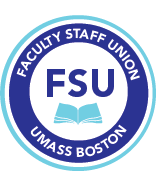 This is the official nomination form for the Fall 2020 Tenured Special Election.NAME: ______________________________________________________DEPARTMENT: _______________________________________________TITLE:  _______________________________________________________POSITION SEEKING:    Tenured Faculty, October 2020 – May 2022            (For the job description, go to http://www.fsu.umb.edu/content/fsu-bylaws  )Contact Information (for Committee use only)Email: ____________________________________________     Telephone: _______________Candidate StatementA 150 word statement (maximum number of words) on why you are running for this position.   The statement will be distributed to all voting members.  By signing this nomination form I agree that my candidate statement (maximum 150 words) will be distributed to all voting members exactly as written above.  I also agree to follow all election rules.If I opt not to submit a candidate statement, I acknowledge that no candidate statement will be accepted after submittal of this nomination form.I hereby certify that the information provided is true and correct to the best of my knowledge._________________________________				___________________Signature: 									Date: Due no later than 5PM on Wednesday, September 16th. Email the completed form as an attachment to FSU.Elections@umb.edu . The Election Committee will send a confirmation email within 24 hours after submittal.